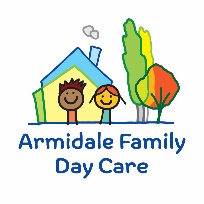 DateTimeCodeTimeCodeTimeCodeTimeCodeTimeCodeTimeCodeTimeCodeDateTimeCodeTimeCodeTimeCodeTimeCodeTimeCodeTimeCodeTimeCode